3. STAN U KARLOVCU, IZIDORA KRŠNJAVOG 8CSuvlasnički dio: 1/66 ETAŽNO VLASNIŠTVO (E-5) Temeljem zapisnika broj Z-2976/2008/7854 prenosi se iz Knjige PU, iz poduloška broj 1241 slijedeći upis: Garsonijera na 10. katu, koja se sastoji od jedne sobe, kupaonice sa WC-om i predsoblja, ukupne površine 28,03 m2, z.k.č.br. 1942/1, z.k.ul.br. 7844, k.o. Karlovac II.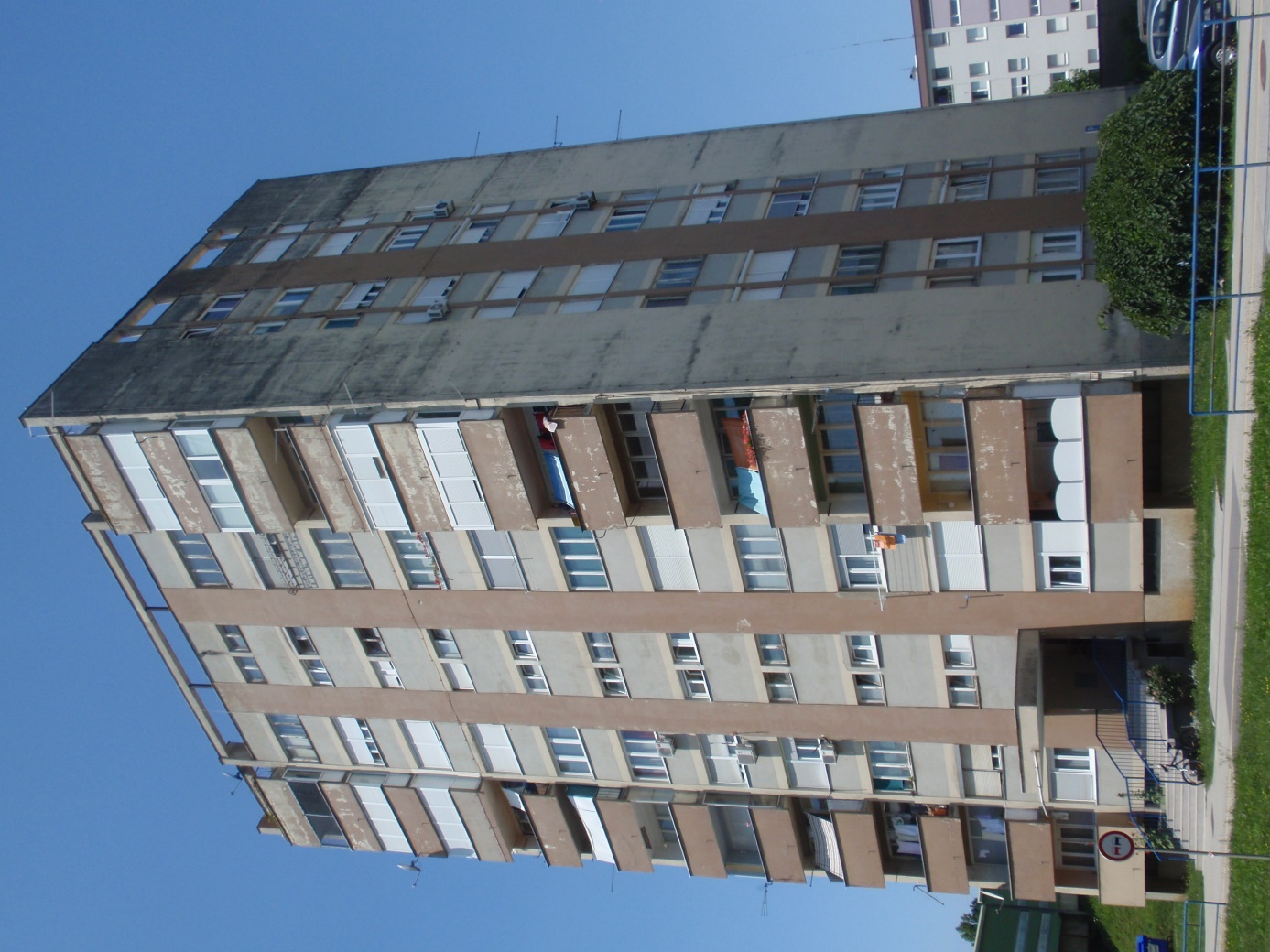 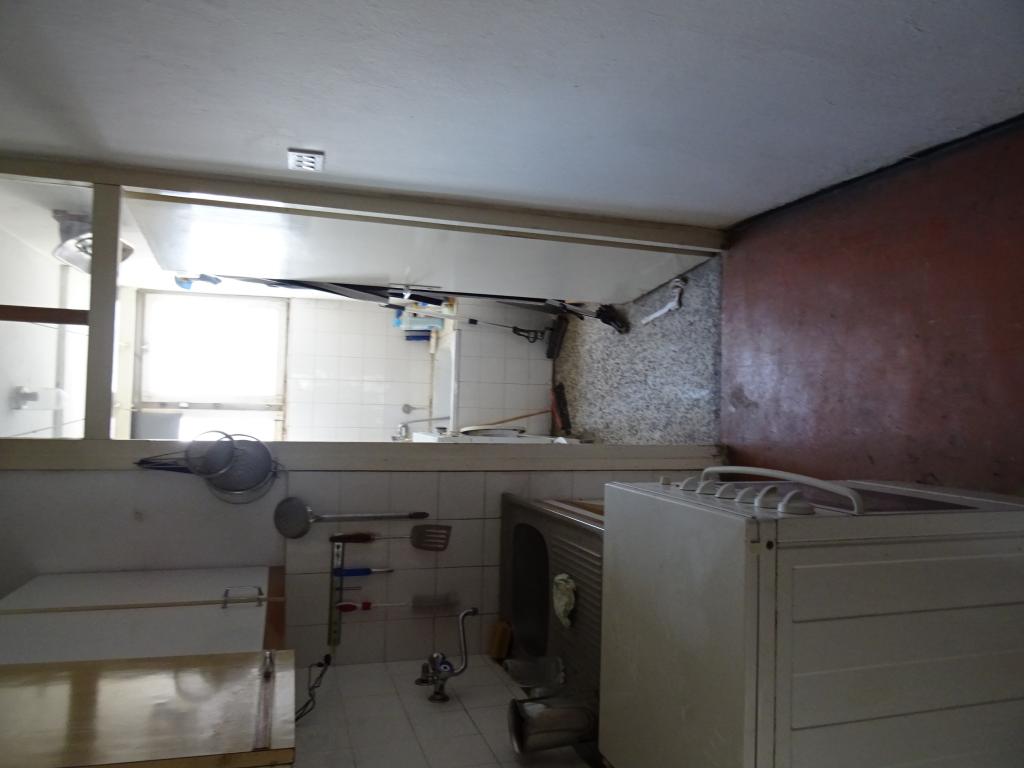 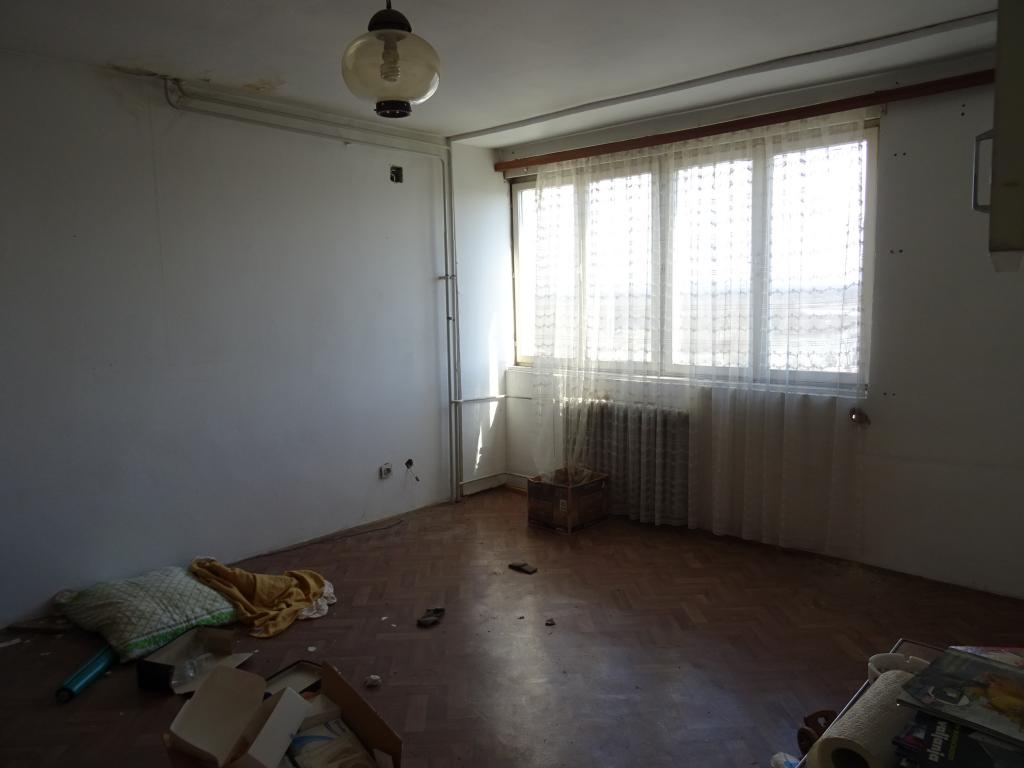 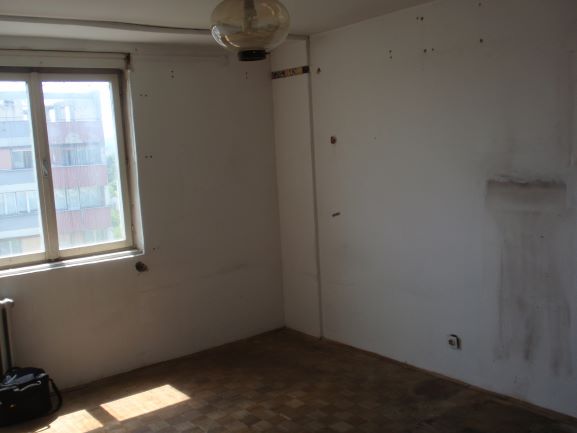 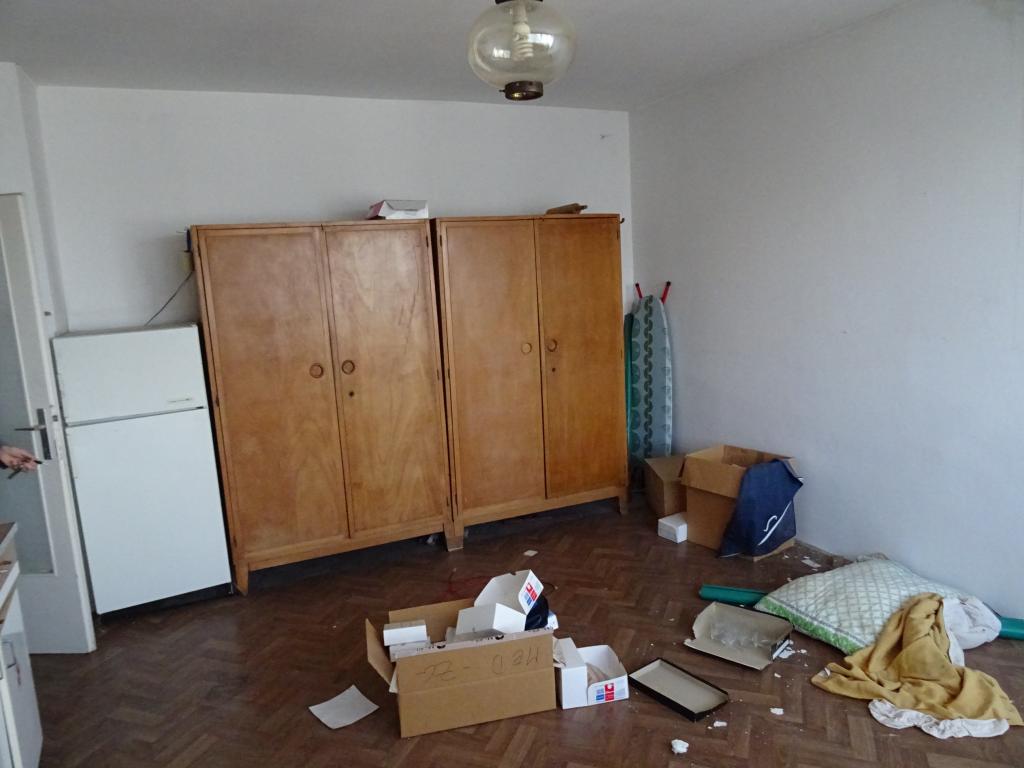 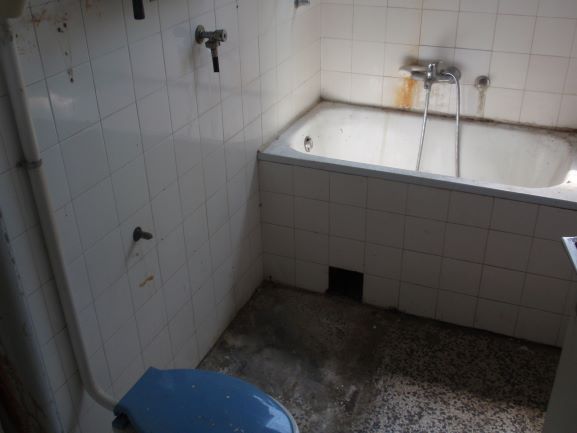 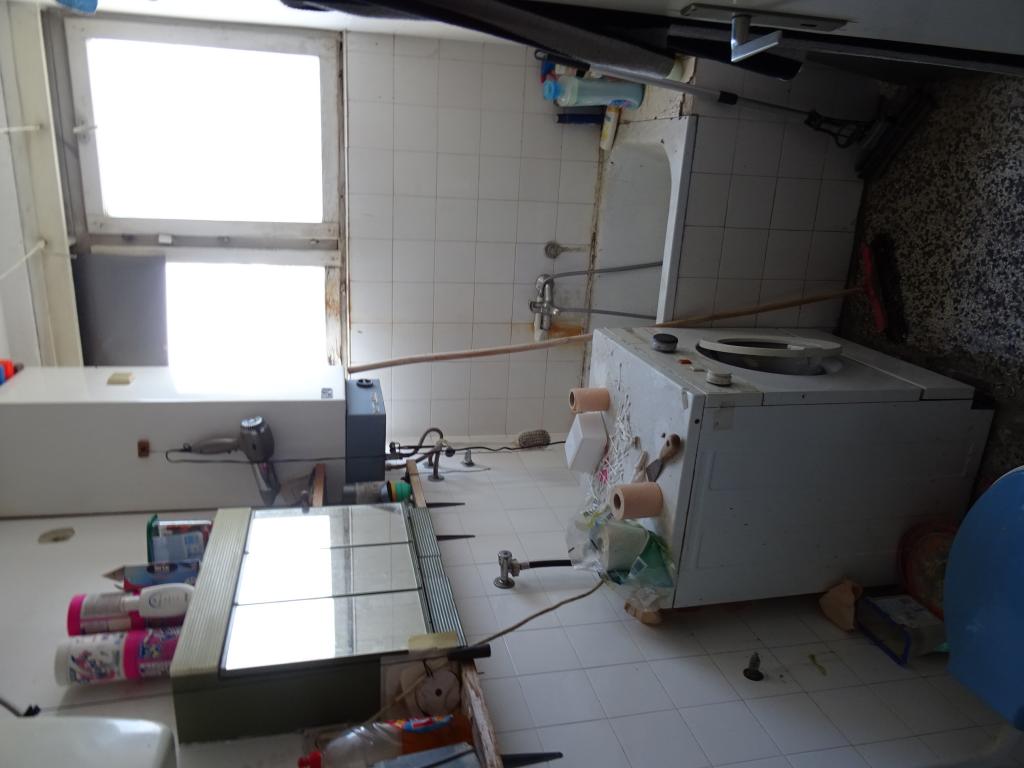 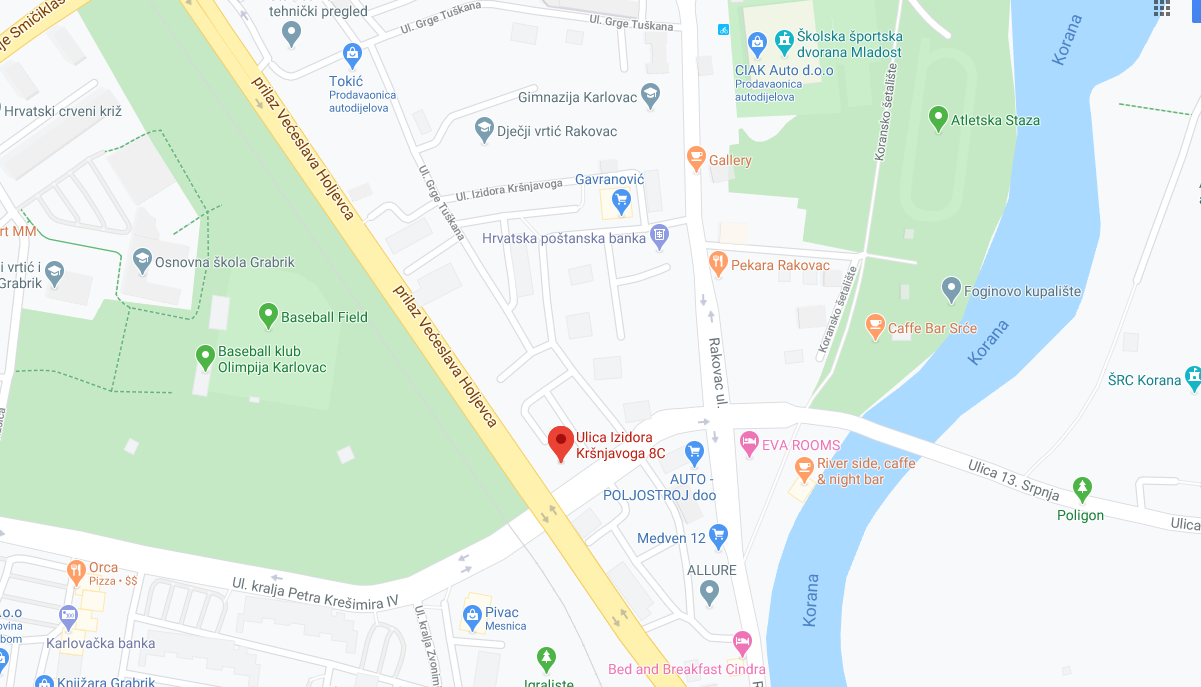 